Please type “YES” alongside the times you are available to volunteer. SETUP – Friday, August 18th, 2023.DAY OF – Saturday, August 19th, 2023.GATE WELCOMING & TRAFFIC CONTROLBAR*Smart Serve Required*CHILDREN’S CORNERPOP AND WATER STANDTAKE-DOWN – Sunday, August 20st, 2023.Thank you for your support and volunteerism! We look forward to seeing you!Volunteer Application 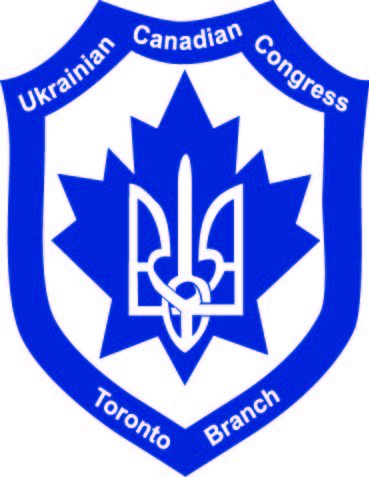 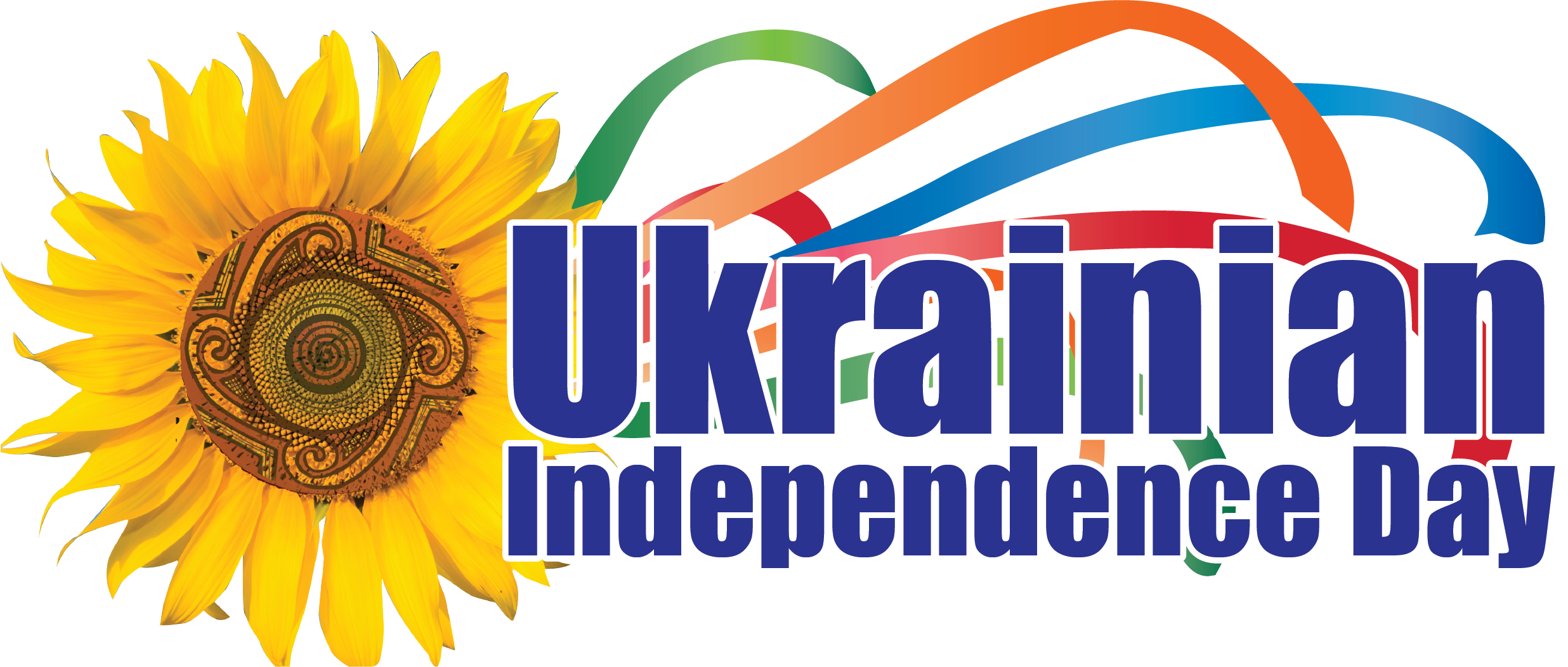 Ukrainian Independence Day Saturday, August 19, 2023Contact InformationName: _________________________Email: _________________________  Phone Number: ___________________Activities Setup – August 18th, 20232:00pm – 8:00pmSet up tents – bar, change rooms, gate, concert field.Set up electricity for bar.Set up tables & chairs – food court, children’s corner, market, bar, gate and as required.Set up – Stand with Ukraine.Assist with stage & field decoration. Road signs – flags. Day of – August 19th, 2023VIP Traffic control & parking control – reserve spots for VIP – one person Gate welcoming Bar (smart serve required)Setup 1st shift – 12pm to 3pm about 12-14 people 2nd shift – 3pm to 7pm about 12-14 people 3rd shift – 7pm to 11pm about 12-14 people Day of CleanupClean up bar and field – 11pm to 12am about 10-12 people. Children’s Corner (suited for high school students interested in receiving volunteer hours)Supervise arts and crafts activities.Supervise inflatable bouncers.Serve popcorn and cotton candy.UCC-Toronto stand selling pop and water.Day After – August 20st, 2023Teardown Put away tents.Clean up bar area & field.Collect all tables and chairs & prepare for pickup. Assist with stage teardown. 9am to 1pm - about 20 people needed Times YES/NO2:00 pm – 4:00 pm 4:00 pm – 6:00 pm 6:00 pm – 8:00 pm Times YES/NO10:00 am – 12:00 pm 12:00 pm – 2:00 pm 2:00 pm – 4:00 pm 6:00 pm – 8:00 pm 11:00 pm – 12:00 am (clean-up)Times YES/NO10:00 am – 12:00 pm 12:00 pm – 3:00 pm 3:00 pm – 7:00 pm 7:00 pm – 11:00 pm Times YES/NO10:00 am – 12:00 pm 12:00 pm – 2:00 pm 2:00 pm – 4:00 pm 6:00 pm – 8:00 pm Times YES/NO10:00 am – 12:00 pm 12:00 pm – 2:00 pm 2:00 pm – 4:00 pm 6:00 pm – 8:00 pm Times YES/NO 9:00 am – 1:00 pm